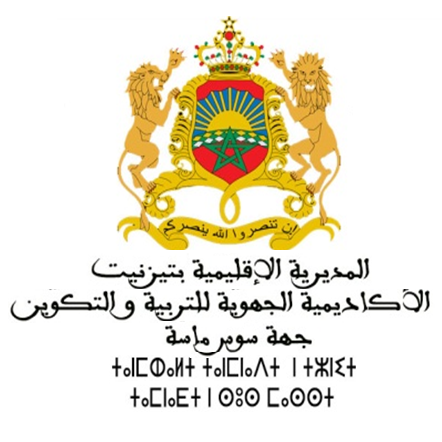 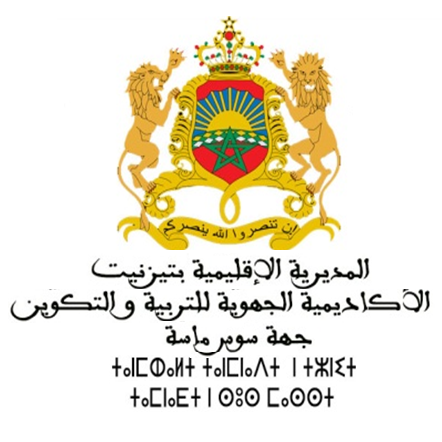 1) Dans chacun des cas suivants, Déterminer une primitive de la fonction  Aisni les intervalles ou elle est définie:a)  et  .b)   et c)  et d)  et e)  et f)  et g)  et h)  et i)   et 2) on considère la fonction numérique  définie sur l’intervalle   par:  a- Justifier que la fonction  admet une fonction primitive définie sur l’intervalle  .  b- Vérifier que pour tout  :   c- En déduire les fonctions primitives de la fonction  sur l’intervalle  .   d- Déterminer la primitive  de la fonction  s’annulant en 2.Soit  la fonction numérique définie sur Par:1) Déterminer les reels  et  tells que:2) En déduire la primitive  de la fonction  s’annulant en 2